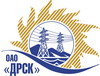 Открытое Акционерное Общество«Дальневосточная распределительная сетевая  компания»ПРОТОКОЛ № 450/УР-ВПзаседания закупочной комиссии по выбору победителя открытого электронного запроса предложений на право заключения договора: Ремонт ВЛ 0,4 кВ  с. Волково, с. Ерковцы, с.Ключи, с. Зеньковка АЭС 	закупка № 705 раздел 1.1.  ГКПЗ 2015Форма голосования членов Закупочной комиссии: очно-заочная.ПРИСУТСТВОВАЛИ: 10 членов постоянно действующей Закупочной комиссии ОАО «ДРСК»  2-го уровня.ВОПРОСЫ, ВЫНОСИМЫЕ НА РАССМОТРЕНИЕ ЗАКУПОЧНОЙ КОМИССИИ: Об утверждении результатов процедуры переторжки.Об итоговой ранжировке предложений.О выборе победителя запроса предложений.РЕШИЛИ:По вопросу № 1Признать процедуру переторжки состоявшейсяУтвердить окончательные цены предложений участниковПо вопросу № 2Утвердить итоговую ранжировку предложенийПо вопросу № 3 3.1 Планируемая стоимость закупки в соответствии с ГКПЗ: 7 535 000,0  рублей без учета НДС; 8 891 300,0 рублей с учетом НДС.3.2 Признать победителем запроса предложений Ремонт ВЛ 0,4 кВ  с. Волково, с. Ерковцы, с.Ключи, с. Зеньковка филиала АЭС участника, занявшего первое место в итоговой ранжировке по степени предпочтительности для заказчика: ООО "ТЕХЦЕНТР" (690105, Россия, Приморский край, г. Владивосток, ул. Русская, д. 57 Ж, кв. 18) на условиях: стоимость предложения 6 050 000,00 руб. без НДС (7 139 000,0 руб. с НДС). Срок выполнения: начало выполнения работ с момента заключения договора, окончание не позднее 30.09.2015 г. Условия оплаты:  без аванса, расчет в течение 30 календарных дней после подписания справки о стоимости выполненных работ КС-3. Гарантия на своевременное и качественное выполнение работ, а также на устранение дефектов, возникших по вине подрядчика, составляет 24 месяцев со дня подписания акта сдачи-приемки. Гарантия на материалы и оборудование, поставляемые подрядчиком не менее 24 месяцев. Срок действия оферты до 30.09.2015.г.  Благовещенск«16» июня 2015№п/пНаименование Участника закупки и его адресОбщая цена заявки до переторжки, руб. без НДСОбщая цена заявки после переторжки, руб. без НДСООО "ТЕХЦЕНТР" (690105, Россия, Приморский край, г. Владивосток, ул. Русская, д. 57 Ж, кв. 18)6 050 000,00 руб. без НДС (7 139 000,0 руб. с НДС)Предложение не поступило2.ООО "ЭНЕРГОСИСТЕМА АМУР" (675000, Россия, Амурская обл., г. Благовещенск, ул. Забурхановская, д. 102, оф. 2, 3)7 022 783,00 руб. без НДС (8 286 883,94 руб. с НДС)Предложение не поступило3ООО ФСК "Энергосоюз" (675007 Амурской области г. Благовещенск ул. Нагорная ,20/2 а/я 18;)7 107 428,00 руб. без НДС (8 386 765 руб. с НДС)6 983 048,0 руб. без НДС (8 239 996,64 руб. с НДС)4ИП Нестеров М. А. (675002, Россия, Амурская обл., г. Благовещенск, ул. Партизанская, д. 69, кв. 58)7 143 265,00 руб. (НДС не облагается)Предложение не поступилоМесто в итоговой ранжировкеНаименование и адрес участникаЦена предложения до переторжки без НДС, руб.Окончательная цена предложения без НДС, руб.1 местоООО "ТЕХЦЕНТР" (690105, Россия, Приморский край, г. Владивосток, ул. Русская, д. 57 Ж, кв. 18)6 050 000,00 руб. без НДС (7 139 000,0 руб. с НДС)6 050 000,00 руб. без НДС (7 139 000,0 руб. с НДС)2 местоООО ФСК "Энергосоюз" (675007 Амурской области г. Благовещенск ул. Нагорная ,20/2 а/я 18;)7 107 428,00 руб. без НДС (8 386 765 руб. с НДС)6 983 048,0 руб. без НДС (8 239 996,64 руб. с НДС)3 местоООО "ЭНЕРГОСИСТЕМА АМУР" (675000, Россия, Амурская обл., г. Благовещенск, ул. Забурхановская, д. 102, оф. 2, 3)7 022 783,00 руб. без НДС (8 286 883,94 руб. с НДС)7 022 783,00 руб. без НДС (8 286 883,94 руб. с НДС)4 местоИП Нестеров М. А. (675002, Россия, Амурская обл., г. Благовещенск, ул. Партизанская, д. 69, кв. 58)7 143 265,00 руб. (НДС не облагается)7 143 265,00 руб. (НДС не облагается)Ответственный секретарь Закупочной комиссии: Моторина О.А._______________________________Технический секретарь Закупочной комиссии: Чувашова О.В._______________________________